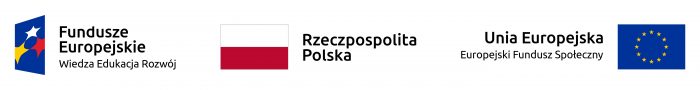 HARMONOGRAM DZIAŁAŃ W RAMACH ORGANIZOWANIA SPOŁECZNOŚCI LOKALNEJ NA OKRES OD 1.03.2023 r. - 31.05.2023 r.Lp.Nazwa imprezy/ uroczystości/ konkursu Nazwa imprezy/ uroczystości/ konkursu Termin/ miejsceOrganizator, współorganizatorAdresaciPlanowani partnerzy.1.Pierwszy Dzień Wiosny – gry i zabawy - SP w Hermanowie, Woli Bystrzyckiej, Wojcieszkowie, Pierwszy Dzień Wiosny – gry i zabawy - SP w Hermanowie, Woli Bystrzyckiej, Wojcieszkowie, 1 marca 2023Koło Wolontariatu SP w Hermanowie, Woli Bystrzyckiej, Wojcieszków, Społeczność uczniowska Nauczyciele 2.Narodowy dzień Żołnierzy Wyklętych  - Akademia szkolnaNarodowy dzień Żołnierzy Wyklętych  - Akademia szkolna1 marca 2023Koło Wolontariatu w Oszczepalinie, Społeczność uczniowska Nauczyciele 3.„Marzycielska poczta” – wykonanie kartek wielkanocnych dla dzieci z hospicjum „Małego Księcia” w Lublinie„Marzycielska poczta” – wykonanie kartek wielkanocnych dla dzieci z hospicjum „Małego Księcia” w LublinieMarzec 2023Szkolne Koło Wolontariatu w BurcuMieszkańcy hospicjum „Małego Księcia” w Lublinie Nauczyciele, opiekunowie wolontariatu4.Dzień Teściowej Dzień Teściowej 5 marca 2023Życzenia w mediach społ.5.Gminny Dzień Kobiet Gminny Dzień Kobiet 8 marca 2023Wójt Gminy Wojcieszków, Gminna Biblioteka Publiczna w WojcieszkowiePracownicy jednostek gminnych, stowarzyszeń, organizacji, kół, Zespół pieśni i tańca „Łukowiacy”, uczniowie SP w Wólce Domaszewskiej6. Dzień Kobiet – wyjazd do kinaDzień Kobiet – wyjazd do kina8 marca 2023KGW SiedliskaCzłonkowie kołamieszkanki Siedlisk7.Dzień Mężczyzn (10.03)Dzień Mężczyzn (10.03)10 marca 2023Życzenia w mediach społ. 8.Dzień Sołtysa Dzień Sołtysa 11 marca 2023Wójt Gminy WojcieszkówSołtyski i sołtysi z Gminy WojcieszkówStowarzyszenie Rozwoju Gminy Wojcieszków, CUS  9. Spotkanie integracyjne z Seniorami w szkole – wspólne zajęcia ruchowe, inscenizacja, poczęstunekSpotkanie integracyjne z Seniorami w szkole – wspólne zajęcia ruchowe, inscenizacja, poczęstunekMarzec 2023Wolontariusze SP w OszczepalinieKlub Seniora w Oszczepalinie Rodzice, nauczyciele10.Pierwszy dzień wiosny - Dzień Wagarowicza.Pierwszy dzień wiosny - Dzień Wagarowicza.21 marca 2023Wolontariusze i uczniowie szkół gminnych Akademie, aktywności sportowe, gry i zabawy dla szkolnych społecznościNauczyciele, opiekunowie wolontariatuLp.Nazwa imprezy/ uroczystości/ konkursu Nazwa imprezy/ uroczystości/ konkursu Termin/ miejsceOrganizator, współorganizatorAdresaciPlanowani partnerzy.11.Warsztaty kulinarne dla mieszkańców OszczepalinaWarsztaty kulinarne dla mieszkańców Oszczepalina21 marzec 2023Stowarzyszenie Rozwoju Gminy WojcieszkówMieszkańcy oraz Klub Seniora w Oszczepalinie, Wolontariusze SP w OszczepalinieRodzice, opiekunowie12.Warsztaty z dietetykiem dla mieszkańców Wojcieszkowa Warsztaty z dietetykiem dla mieszkańców Wojcieszkowa 22 marzec 2023Stowarzyszenie Rozwoju Gminy WojcieszkówWolontariusze ZS Wojcieszków, Seniorzy KS Wojcieszków, mieszkańcyUrząd Gminy Wojcieszków, CUS Wojcieszków,13.Wicie palm wielkanocnychWicie palm wielkanocnychMarzec 2023KGW Siedliska Społeczność wiejska Mieszkańcy Siedlisk14.Świąteczny Kiermasz Rozmaitości Świąteczny Kiermasz Rozmaitości 26 marzec 2023Wolontariusze Szkolnych Kół z Wojcieszkowa, Oszczepalina, Siedlisk i Woli Bystrzyckiej, Centrum Usług Społecznych Mieszkańcy GminyUrząd Gminy Wojcieszków, Klub Senior +, KGW Siedliska, Parafia Wojcieszków,15.Charytatywny Kiermasz Świąteczny Charytatywny Kiermasz Świąteczny 26 marca 2023Wolontariusze SP w BurcuMieszkańcy parafii SzczałbRodzice, Parafia Szczałb,16.Gminny Konkurs Recytatorski – „Poezja Wisławy Szymborskiej”Gminny Konkurs Recytatorski – „Poezja Wisławy Szymborskiej”30 marzec 2023Gminna Biblioteka Publiczna w WojcieszkowieUczniowie kl. VII i  VIII szkół z terenu gminyNauczyciele, rodzice, 17.Zbiórka zużytych baterii i telefonów Zbiórka zużytych baterii i telefonów Marzec 2023Szkolny Klub Wolontariatu w BurcuSpołeczność uczniowska Mieszkańcy Burca18.Kiermasz Świąteczny w ZofiborzeKiermasz Świąteczny w Zofiborze2 kwiecień 2023Wolontariusze SP w Wólce DomaszewskiejMieszkańcy Zofiboru, Wólki Domaszewskiej i okolicCUS Wojcieszków, Parafia Zofibór, rodzice 19.Obchody Światowego Dnia Autyzmu Obchody Światowego Dnia Autyzmu 2 Kwiecień 2023Koło Wolontariatu w Oszczepalinie, Wólce Domaszewskiej, Woli Bystrzyckiej, Wojcieszkowie Społeczność uczniowska szkółOpiekunowie wolontariatu,20.Wielkanoc w Bibliotece – zajęcia związane z tradycjami świątecznymiWielkanoc w Bibliotece – zajęcia związane z tradycjami świątecznymiKwiecień 2023Gminna Biblioteka Publiczna w WojcieszkowieUczniowie szkół z terenu gminyUrząd Gminy Wojcieszków21.Przygotowanie kartek świątecznych – w domu Seniora w Świderkach,Przygotowanie kartek świątecznych – w domu Seniora w Świderkach,Kwiecień 2023Klub Wolontariusza w Wólce Domaszewskiej Mieszkańcy Domu Seniora w ŚwiderkachOpiekunowie wolontariatu, opiekunowie z domu seniorLp.Nazwa imprezy/ uroczystości/ konkursu Nazwa imprezy/ uroczystości/ konkursu Termin/ miejsceOrganizator, współorganizatorAdresaciPlanowani partnerzy.22.Konkurs – Najpiękniejsza kartka świąteczna / ozdoba wielkanocna/ pisanki malowane woskiem - warsztatyKonkurs – Najpiękniejsza kartka świąteczna / ozdoba wielkanocna/ pisanki malowane woskiem - warsztatyKwiecień 2023Wolontariusze i uczniowie SP Hermanów, Wola Bystrzycka, OszczepalinSpołeczność uczniowska Rodzice, nauczyciele23.100 lecie OSP w Wojcieszkowie100 lecie OSP w Wojcieszkowie14 kwietnia 2023OSP WojcieszkówMieszkańcy Wojcieszkowa i okolicznych miejscowościUrząd Gminy Wojcieszków, Rada Sołecka, KGW Wojcieszków24.Międzynarodowy Dzień Ziemi – obchody w szkołach /gry, konkursy, zabawy/Międzynarodowy Dzień Ziemi – obchody w szkołach /gry, konkursy, zabawy/Kwiecień 2023Koło Wolontariatu w Burcu, Wojcieszkowie , Woli Bystrzyckiej, OszczepalinieSpołeczność uczniowskaRodzice, nauczyciele25.Światowy Dzień Zdrowia – kiermasz zdrowej żywności Światowy Dzień Zdrowia – kiermasz zdrowej żywności Kwiecień 2023Wolontariusze SP w Woli BystrzyckiejSpołeczność uczniowska, nauczycieleRodzice, opiekunowie wolontariatu26.Wyjazd Wolontariuszy do ZamościaWyjazd Wolontariuszy do Zamościa27 kwietnia 2023CUS, Urząd GminyWolontariusze z Siedlisk, Wojcieszkowa, Burca,Wólki Domaszewskiej, Woli Bystrzyckiej i OszczepalinaRodzice, nauczyciele, 27.Święto Strażaka w OszczepalinieŚwięto Strażaka w Oszczepalinie30 kwietnia 2023OSP OszczepalinMieszkańcy OszczepalinaWójt Gminy Wojcieszków, KGW Oszczepalin 28.Akademia z okazji Święta Konstytucji 3 MajaAkademia z okazji Święta Konstytucji 3 MajaKwiecień 2023Wolontariusze i społeczność uczniowska SP Burzec, Siedliska, Wólka Domaszewska, Wojcieszków, Wola Bystrzycka, HermanówSpołeczność uczniowska szkółNauczyciele, rodzice29.Tydzień Bibliotek „Moja, Twoja, Nasza – Biblioteka”Tydzień Bibliotek „Moja, Twoja, Nasza – Biblioteka”8-15 maja 2023Gminna Biblioteka Publiczna w WojcieszkowieUczniowie szkół z terenu gminy, czytelnicyNauczyciele, rodzice30.Dzień Matki i Ojca – uroczysta akademiaDzień Matki i Ojca – uroczysta akademia26 Maja 2023Uczniowie i wolontariusze SP w Hermanowie, OszczepalinieRodzice i opiekunowienauczyciele31.Wizyta w Klubie Seniora i Klubie SamopomocyWizyta w Klubie Seniora i Klubie SamopomocyMaj 2023Uczniowie i Wolontariusze SP w Woli Bystrzyckiej, BurcaUczestnicy Klubów z Wólki Domaszewskiej nauczyciele32.Dzień Dziecka w BurcuDzień Dziecka w Burcu1 Czerwiec 2023Wolontariusze i uczniowie SP w Burcu  Społeczność uczniowska SP Burzec, Wolontariusze SP z gminy Wojcieszków Urząd Gminy Wojcieszków, CUS Wojcieszków, KGW Burzec, OSP Burzec, Sołectwo Burzec, rodzice i nauczycieleUWAGA:UWAGA:Kalendarz imprez został przygotowany na podstawie informacji przekazanych przez Organizatorów poszczególnych imprez.Kalendarz imprez został przygotowany na podstawie informacji przekazanych przez Organizatorów poszczególnych imprez.Kalendarz imprez został przygotowany na podstawie informacji przekazanych przez Organizatorów poszczególnych imprez.Kalendarz imprez został przygotowany na podstawie informacji przekazanych przez Organizatorów poszczególnych imprez.Kalendarz imprez został przygotowany na podstawie informacji przekazanych przez Organizatorów poszczególnych imprez.UWAGA:UWAGA:Kalendarz imprez został przygotowany na podstawie informacji przekazanych przez Organizatorów poszczególnych imprez.Kalendarz imprez został przygotowany na podstawie informacji przekazanych przez Organizatorów poszczególnych imprez.Kalendarz imprez został przygotowany na podstawie informacji przekazanych przez Organizatorów poszczególnych imprez.Kalendarz imprez został przygotowany na podstawie informacji przekazanych przez Organizatorów poszczególnych imprez.Kalendarz imprez został przygotowany na podstawie informacji przekazanych przez Organizatorów poszczególnych imprez.